Tausendschön Zweisprachiger Kindergarten, Kinderkrippe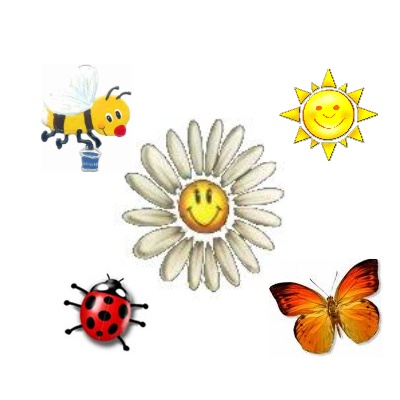        Százszorszép Kétnyelvű Óvoda, Bölcsőde                         2543. Süttő; Kőfaragó tér 5                          Tel/Fax: 06-33/ 474-468                  E-mail: ovoda@sutto.huCsoport:………………………………………………….IGAZOLT TÁVOLMARADÁS IGÉNYLÉSEAlulírott szülő kérem, hogy gyermekem, aki:………………………………………………………………………………………………………… neve………………………………………………………………………………………………………… születési helye………………………………………………………………………………………………………… lakcím alatti lakos………………… év…………………………hó…………………….naptól…………………év…………………………hó……………………...napig távolmaradását engedélyezni szíveskedjék.Indokaim:…………………………………………………………………………………………………………………………………………..202………………………..hó………………..nap…………………………………………………………….Szülő aláírásaEngedélyezem								Nem engedélyezem………………………………………………………….	                        Igazgató202………………………….hó…………..nap		